 Tuesday and Thursday Clubs 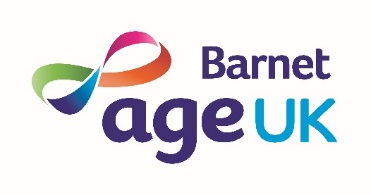 October 2019 Age UK Barnet, Ann Owens Centre, Oak Lane, East Finchley, London, N2 8LT		                Tel: 020 8432 1415All activities may be subject to change.10 – 1111 – 1212.30 – 1.301.30 – 3pmTuesday 1stTea & ChatGentle ExerciseLunch ClubSilver Week – Tea Dance with a TwistThursday 3rdTea & ChatGentle ExerciseLunch ClubSilver Week - Santander Scams TalkTuesday 8thTea & ChatGentle ExerciseLunch ClubGamesThursday 10thTea & ChatGentle ExerciseLunch ClubMusical Afternoon: Jenny La Touche and singers Tuesday 15thTea & ChatGentle ExerciseLunch ClubQuizThursday 17thTea & ChatGentle ExerciseLunch ClubGamesTuesday 22ndTea & ChatGentle ExerciseLunch ClubSingalong with HowardThursday 24thTea & ChatGentle ExerciseLunch ClubSkittles / GamesTuesday 29thTea & ChatGentle ExerciseLunch ClubBeetle DriveThursday 31stTea & ChatGentle ExerciseLunch ClubGames